The Rules2. No smoking in the theater (If you're just flaming, join cast).
2. This is an audience participation movie...2. Do not throw anything at the stage, the screen, or the thespians.2. If you have a penis, use the men's room. If you have a vagina, use the ladies room. If you've got both, piss on Wade.2. No double sitting in the seats.2. Don't fuck up our costumes. We WILL shank you.2. This is an Rated-R movie. That means, if you're easily offended, we've got five words for you: Get The Fuck Out, Bitch.Buy This StuffTP rolls							   $0.50Buttons							   $1.00Prop Kits						  	   $1.00Bumper stickers						   $1.50T-shirts *coming next week!!!*				   $10.00Pic of the week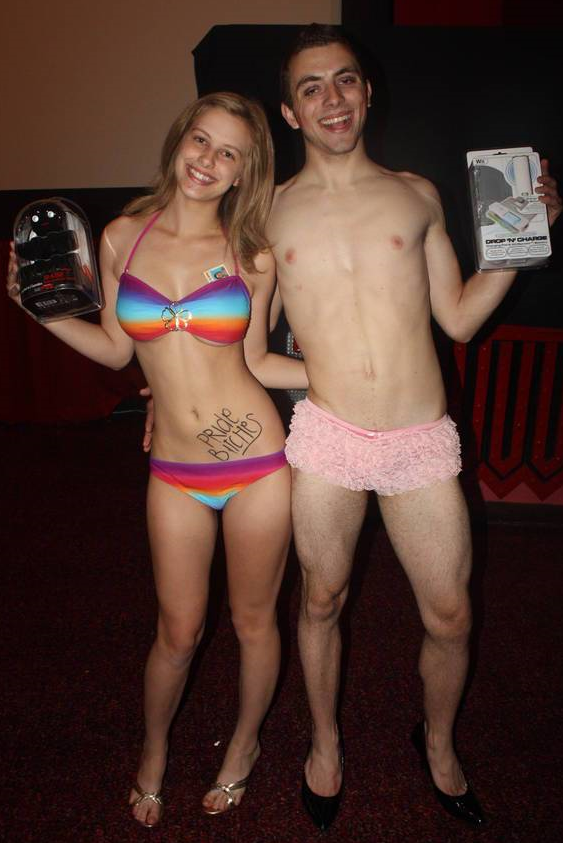 Our April Lingerie Night winners, MacKenzie and Trevor, show off their prizes...and much, much more...at last week's show!!Regency South Coast Village Theaterc/o Midnight Insanity1561 Sunflower AvenueSanta Ana, CA 92704www.midnightinsanity.org© Copyright Midnight Insanity Entertainment 1988-2011 and beyondThe Rocky Horrible Picture Show!!!Presented by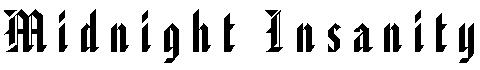 05/07/2011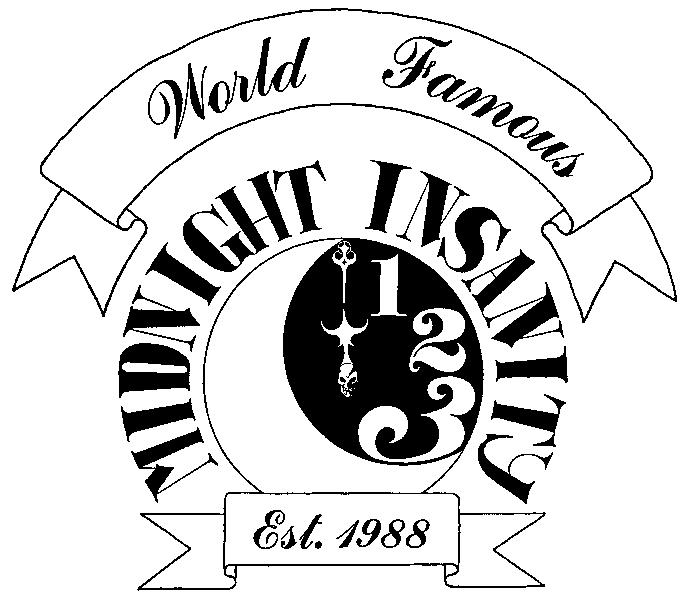 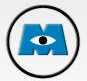 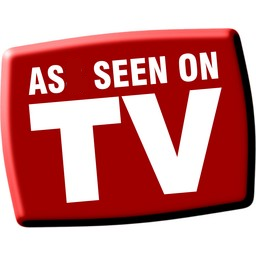 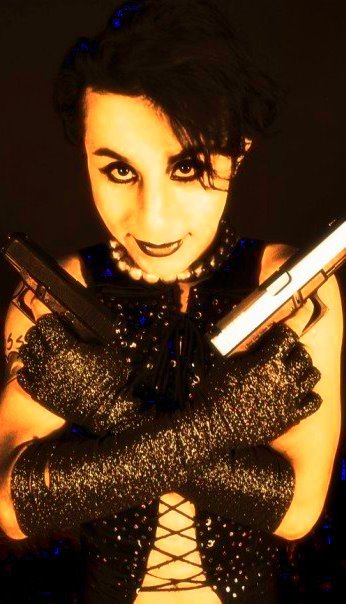 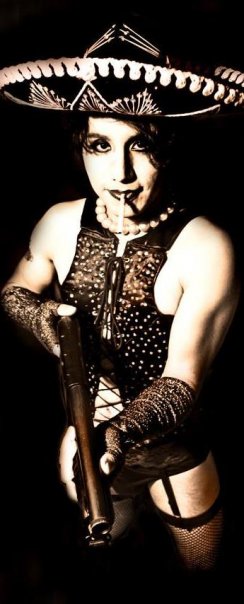 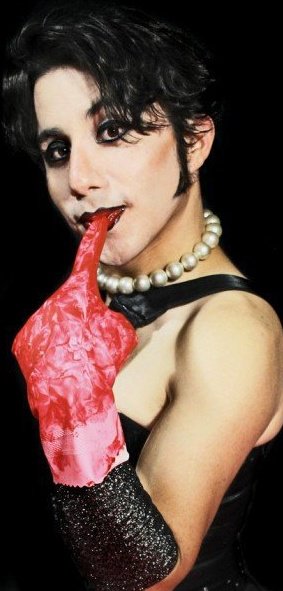 